Annex 3ITU CENTRES OF EXCELLENCE NETWORK FOR ASIA-PACIFIC REGIONITU - ICT Faculty training onCybersecurity 12-16 May 2018, Tehran, Islamic Republic of IranIntroduction ITU Asia-Pacific Centre of Excellence Program on “Cybersecurity” will be held in Tehran, Islamic Republic of Iran from 12-16 May 2018. Venue Information AND WORKING HOURSVenue: Ferdowsi International Grand Hotel, No.20, Kooshk e Mesri street, Beginning of Ferdowsi Ave., North of Imam Khomeini square, Tehran, I.R.Iran. Tel.: (+9821) 66727026 – 31, http://www.ferdowsihotel.com/en Date : 12-16 May 2018; Time : 08:00 AM Onwards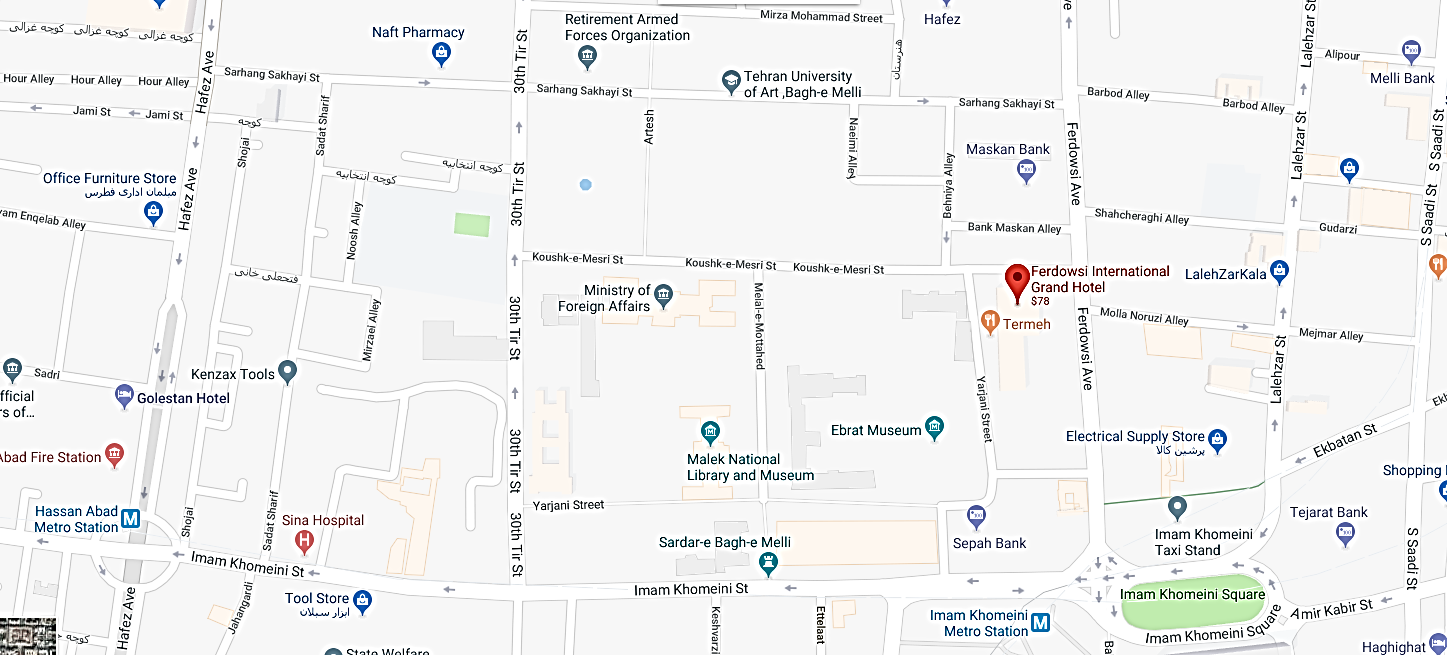 CoordinatorsVisa Formalities and accommodationAll participants entering Islamic Republic of Iran must possess valid passports (6-month validation) or accepted travel documents and need to check visa requirements before entering the country. All participants of a foreign country who wishes to enter Iran needs to have a valid visa (save for certain exceptions). An Iranian visa allows the visa holder to request the immigration officials’ permission to enter the country. Please check the visa with the nearest I.R. Iran Embassy. Arrival visa can be issued in IKA Airport (Tehran) for participants. For issuing arrival visa participants should insert “IKA Airport” as their visa issuance place in the registration form (Annex2). For more information please visit the website: http://en.mfa.irNote: For visa issuance, hotel booking and invitation arrangements please visit: https://1stquest.com   and fill out the related forms. Our agency will arrange visa formalities and accommodation for participants.LIST OF PROPOSED HOTELSHotels below are recommended by host: PFor arranging transportation from hotel to the venue and vice versa please send your hotel booking details as well as your itinerary to us till 30/04/2018. If you could not book the hotel directly from the site, our agency can book the hotels for the participants according to the above table rates and they can pay their cost directly in Tehran by cash.As international credit cards are not accepted in Iran, all participants are requested to make payments in cash.NotesFor participants who arrive at Imam Khomeini International Airport, which is located 45 kilometers from the center of Tehran, airport taxis can be easily found from point of entry to hotels. Local transportation from the recommended hotels to the venue will be provided by the host. Please contact Mr. Hasan Pashaeizad for further details. All participants are requested to make their own travel arrangements from airport. Airport Shuttle (Imam Khomeini Airport to Any hotel in Tehran):CURRENCYThe currency exchange for Iranian Rial to 1$ USD is currently approximately: 1$=45000 Rials. Government and business offices are open from 8.00 to 16:30, Saturday to Wednesday. Banks are open Saturday to Thursday from 8.00-15 while the department stores open daily from 10.00-20.00. As international credit cards are not accepted, all participants are requested to make payments in cash.ELECTRICAL APPLIANCESThe electric current is 220 volt AC throughout the country. The picture shows the type of main power plug used in Tehran so participants can bring the right adaptor for their electrical appliances. This two-wire plug is ungrounded and has two round prongs. It is popularly known as the Europlug which is described in CEE 7/16. 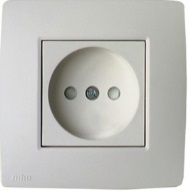 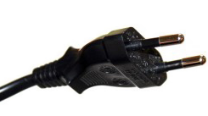 LANGUAGESEnglish is spoken in most hotels, shops and restaurants as well as in major tourist destinations and Persian is the country formal language.SECURITYIt is safe in Tehran, however to travel at night time alone is sometimes not recommended. MEDICAL AND HEALTHAll participants are requested to ensure medical and travel insurance covering the whole period of the training course and overseas travel. Neither ITU nor the ICT Faculty will be able to meet any expenses relating to injury, accident or medical treatment of the participant. Drinking water from the tap is NOT recommended even though it is clean.WEATHERThe time in Tehran is 4.5 hours ahead of Greenwich Mean Time (+4.5.00 GMT). In May, the temperature is between 17-28 Centigrade degrees in Tehran, however, the participants are requested to check the weather condition before their trip.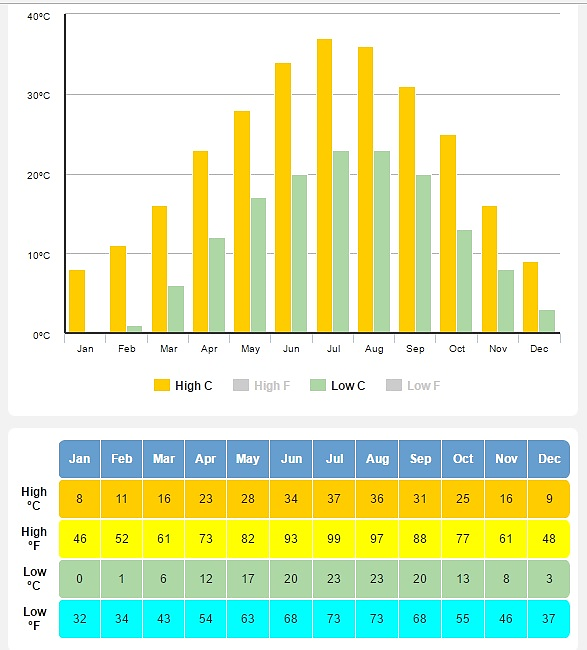 INTERNETInternet Access will be provided during training. For staying in the hotel, please contact the reception desk for access.											Have a safe trip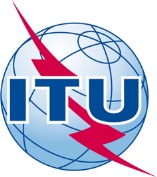 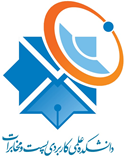 HOST COORDINATORMr. Hassan Pashaeizad, Director of Research and Information Technology, ICT Faculty Tel: +98 21 44654800,  Fax: +98 21 44658745  E-mail: pashaey@gmail.com;             pashaei@ictfaculty.irITU COORDINATORMr. Sameer Sharma, Senior Adviser,ITU Regional Office for Asia & the PacificTel: +66 257 500 55, Fax: +66 257 53507Email: sameer.sharma@itu.int  HotelsDistance to Conference HallRoomPriceFerdowsi International Grand HotelDistance to Conference HallRoomPriceAddress:   No.20, Kooshk e Mesri street, Beginning of Ferdowsi Ave., North of Imam Khomeini square, Tehran-Single143 $☆☆☆☆-Double201 $Tel: (+9821) 66727026 – 31Fax: (+9821) 66711449info@ferdowsihotel.com-Double201 $Howeyzeh HotelDistance to Conference HallRoomPriceAddress: No.115-Cross Taleghani Ave. & Nejatollahi Av. ,Tehran25 minutesSingle138 $☆☆☆☆25 minutesDouble183 $Tel: (+9821)  88804344-54Fax: (+9821)   88904823Hb@kosarhotels.com25 minutesDouble183 $Iranshahr HotelDistance to Conference HallRoomPriceAddress: No. 81, South Iranshahr St., Tehran15 minutesSingle105 $☆☆☆15 minutesDouble146 $Tel: (+9821) 88846650Fax: (+9821) 88821924Email: info@hotel-iranshahr.comhttp://www.hotel-iranshahr.com15 minutesDouble146 $Baba Tahir HotelDistance to Conference HallRoomPriceAddress: No 55, Before Somaye Ave, Ghare ney St., Tehran15 minutesSingle108 $☆☆☆15 minutesDouble138 $Tel: (+9821) 88998635-6Fax: (+9821)  6697570915 minutesDouble138 $Hafez hotelDistance to Conference HallRoomPriceAddress: No.18, Bank alley, South Ferdowsi, Emam Khomeini Square, Tehran5 minutesSingle49 $☆☆☆5 minutesDouble74 $Tel: +98 21 66705331Fax: +98 21 66709063http://www.hafezhotel.net/index.php/en 5 minutesDouble74 $Golestan HotelDistance to Conference HallRoomPriceAddress: No.14 , Hafez st., Hassan Abad sq. , Tehran 10 minutesSingle48 $ ☆☆10 minutesDouble70 $Tel: +98 21 66760681Fax: +98 2166725660http://www.gollestanhotel.com info@gollestanhotel.com 10 minutesDouble70 $VehiclePriceToyota Camry  € 26 per shuttleToyota Rav 4€ 35 per shuttle